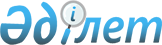 О внесении изменений и дополнений в решение Буландынского районного маслихата от 15 декабря 2010 года № 4С-31/1 "О районном бюджете на 2011-2013 годы"
					
			Утративший силу
			
			
		
					Решение Буландынского районного маслихата Акмолинской области от 30 марта 2011 года № 4С-33/1. Зарегистрировано Управлением юстиции Буландынского района Акмолинской области 6 апреля 2011 года № 1-7-131. Утратило силу - решением Буландынского районного маслихата Акмолинской области от 27 апреля 2012 года № 5С-4/9      Сноска. Утратило силу - решением Буландынского районного маслихата Акмолинской области от 27.04.2012 № 5С-4/9.

      В соответствии со статьей 106, пунктом 5 статьи 109 Бюджетного кодекса Республики Казахстан от 4 декабря 2008 года, пунктом 1 статьи 6 Закона Республики Казахстан от 23 января 2001 года «О местном государственном управлении и самоуправлении в Республике Казахстан» Буландынский районный маслихат РЕШИЛ:



      1. Внести в решение Буландынского районного маслихата «О районном бюджете на 2011-2013 годы» от 15 декабря 2010 года № 4С-31/1 (зарегистрировано в Реестре государственной регистрации нормативных правовых актов № 1-7-127, опубликовано 14 января 2011 года в газетах «Бұланды таңы», «Вести Бұланды жаршысы») следующие изменения и дополнение:

      в подпункте 1) пункта 1:

      цифры «2198530» заменить на цифры «2207739»;

      цифры «1821256» заменить на цифры «1830465»;

      в подпункте 2) пункта 1:

      цифры «2198530» заменить  на цифры «2215369»;

      в подпункте 3) пункта 1:

      цифры «28130» заменить на цифры «29911,2»;

      цифры «28486» заменить на цифры «30267,2»;

      в подпункте 5) пункта 1:

      цифры «-28130» заменить на цифры «-37541,2»;

      в подпункте 6) пункта 1:

      цифры «28130» заменить на цифры «37541,2»;

      цифру «0» заменить на цифры «9411,2»;

      в пункте 4:

      цифры «448541» заменить на цифры «457750»;

      в подпункте 1) пункта 4:

      цифры «110139» заменить  на цифры «97923»;

      цифры «53653» заменить на цифры «41437»;

      в подпункте 3) пункта 4:

      цифры «283266» заменить  на цифры «304691»;

      цифры «7902» заменить на цифры «8964»;

      дополнить строками следующего содержания:

      «11903 тысячи тенге на увеличение размера доплаты за квалификационную категорию учителям школ и воспитателям дошкольных организаций образования;

      8460 тысяч тенге на профессиональную подготовку, переподготовку и повышение квалификации кадров, частичное субсидирование заработной платы, обучение предпринимательству, предоставление субсидий на переезд, создание центров занятости, в том числе:

      на частичное субсидирование заработной платы 1266 тысяч тенге;

      на создание центра занятости 7194 тысячи тенге;».



      2. Приложение 1 к решению Буландынского районного маслихата «О районном бюджете на 2011-2013 годы» от 15 декабря 2010 года № 4С-31/1 (зарегистрировано в Реестре государственной регистрации нормативных правовых актов № 1-7-127, опубликовано 14 января 2011 года в газетах «Бұланды таңы», «Вести Бұланды жаршысы») изложить в  новой редакции согласно  приложению к настоящему решению.



      3. Настоящее решение вступает в силу со дня государственной регистрации в Департаменте юстиции Акмолинской области и вводится в действие с 1 января 2011 года.      Председатель 33 внеочередной сессии        Л.Самохвалова      Секретарь районного маслихата              П.Весело      СОГЛАСОВАНО      Аким Буландынского района                  Е.Нугманов      Начальник государственного учреждения

      «Отдел экономики и финансов

      Буландынского района»                      А.Рахимжанов

Приложение к решению

Буландынского районного маслихата

от 30 марта 2011 года № 4С-33/1 Районный бюджет на 2011 год
					© 2012. РГП на ПХВ «Институт законодательства и правовой информации Республики Казахстан» Министерства юстиции Республики Казахстан
				КатегорияКатегорияКатегорияКатегорияСомаКлассКлассКлассСомаПодклассПодклассСомаНаименованиеСома12345I. Доходы22077391Налоговые поступления33105801Подоходный налог173442Индивидуальный подоходный налог1734403Социальный налог1603931Социальный налог16039304Hалоги на собственность1268421Hалоги на имущество890663Земельный налог135914Hалог на транспортные средства224675Единый земельный налог171805Внутренние налоги на товары, работы и услуги226902Акцизы42683Поступления за использование природных и других ресурсов143524Сборы за ведение предпринимательской и профессиональной деятельности407008Обязательные платежи, взимаемые за совершение юридически значимых действий и (или) выдачу документов уполномоченными на то государственными органами или должностными лицами37891Государственная пошлина37892Неналоговые поступления1171601Доходы от государственной собственности13923Дивиденды на государственные пакеты акций, находящиеся в государственной собственности125Доходы от аренды имущества, находящегося в государственной собственности138004Штрафы, пени, санкции, взыскания, налагаемые государственными учреждениями, финансируемыми из государственного бюджета, а также содержащимися и финансируемыми из бюджета (сметы расходов) Национального Банка Республики Казахстан 98881Штрафы, пени, санкции, взыскания, налагаемые государственными учреждениями, финансируемыми из государственного бюджета, а также содержащимися и финансируемыми из бюджета (сметы расходов) Национального Банка Республики Казахстан, за исключением поступлений от организаций нефтяного сектора988806Прочие неналоговые поступления4361Прочие неналоговые поступления4363Поступления от продажи основного капитала3450003Продажа земли и нематериальных активов345001Продажа земли345004Поступления трансфертов183046502Трансферты из вышестоящих органов государственного управления18304652Трансферты из областного бюджета1830465Функциональная группаФункциональная группаФункциональная группаФункциональная группаСомаАдминистратор бюджетных программАдминистратор бюджетных программАдминистратор бюджетных программСомаПрограммаПрограммаСомаНаименованиеСома12345II. Затраты221536901Государственные услуги общего характера157218112Аппарат маслихата района (города областного значения)13613001Услуги по обеспечению деятельности маслихата района (города областного значения)13613122Аппарат акима района (города областного значения)41115001Услуги по обеспечению деятельности акима района

(города областного значения)41115123Аппарат акима района в городе, города районного значения, поселка, аула (села), аульного (сельского) округа82740001Услуги по обеспечению деятельности акима района в городе, города районного значения, поселка, аула (села), аульного (сельского) округа82740459Отдел экономики и финансов района (города областного значения)19750001Услуги по реализации государственной политики в области формирования и развития экономической политики, государственного планирования, исполнения бюджета и управления коммунальной собственностью района (города областного значения)18326003Проведение оценки имущества в целях налогообложения418004Организация работы по выдаче разовых талонов и обеспечение полноты сбора сумм от реализации разовых талонов864011Учет, хранение, оценка и реализация имущества, поступившего в коммунальную собственность14202Оборона3500122Аппарат акима района (города областного значения)3500005Мероприятия в рамках исполнения всеобщей воинской обязанности3000007Мероприятия по профилактике и тушению степных пожаров районного(городского) масштаба, а также пожаров в населенных пунктах, в которых не созданы органы государственной противопожарной службы50003Общественный порядок, безопасность, правовая, судебная,уголовно-

исполнительная деятельность240458Отдел жилищно-коммунального хозяйства, пассажирского транспорта и автомобильных дорог района (города областного значения)240021Обеспечение безопасности дорожного движения в населенных пунктах24004Образование1556282,6464Отдел образования района (города областного значения)62369009Обеспечение деятельности организаций дошкольного воспитания и обучения62369123Аппарат акима района в городе, города районного значения, поселка, аула (села), аульного (сельского) округа162005Организация бесплатного подвоза учащихся до школы и обратно в аульной (сельской) местности162464Отдел образования района (города областного значения)1387055,6001Услуги по реализации государственной политики на местном уровне в области образования6315003Общеобразовательное обучение1286645,6004Информатизация системы образования в государственных учреждениях образования района (города областного значения)5308005Приобретение и доставка учебников, учебно-методических комплексов для государственных учреждений образования района (города областного значения)14800006Дополнительное образование для детей33836015Ежемесячные выплаты денежных средств опекунам (попечителям) на содержание ребенка сироты (детей-сирот), и ребенка (детей), оставшегося без попечения родителей13608018Организация профессионального обучения14640021Увеличение размера доплаты за квалификационную категорию учителям школ и воспитателям дошкольных организаций образования11903467Отдел строительства района (города областного значения)106696037Строительство и реконструкция объектов образования10669606Социальная помощь и социальное обеспечение60404123Аппарат акима района в городе, города районного значения, поселка, аула (села), аульного (сельского) округа4659003Оказание социальной помощи нуждающимся гражданам на дому4659451Отдел занятости и социальных программ района (города областного значения)55745001Услуги по реализации государственной политики на местном уровне в области обеспечения занятости и реализации социальных программ для населения15103002Программа занятости10537005Государственная адресная социальная помощь2075006Жилищная помощь586007Социальная помощь отдельным категориям нуждающихся граждан по решению местных представительных органов4436010Материальное обеспечение детей-инвалидов, воспитывающихся и обучающихся на дому457011Оплата услуг по зачислению, выплате и доставке пособий и других социальных выплат210016Государственные пособия на детей до 18 лет11562017Обеспечение нуждающихся инвалидов обязательными гигиеническими средствами и предоставление услуг специалистами жестового языка, индивидуальными помощниками в соответствии с индивидуальной программой реабилитации инвалида1885021Капитальные расходы государственных органов1700023Обеспечение деятельности центров занятости719407Жилищно-коммунальное хозяйство103905123Аппарат акима района в городе, города районного значения, поселка, аула (села), аульного (сельского) округа7668014Организация водоснабжения населенных пунктов1772008Освещение улиц населенных пунктов1436009Обеспечение санитарии населенных пунктов3210010Содержание мест захоронений и погребение безродных180011Благоустройство и озеленение населенных пунктов1070458Отдел жилищно-коммунального хозяйства, пассажирского транспорта и автомобильных дорог района (города областного значения)4800004Обеспечение жильем отдельных категорий граждан1300012Функционирование системы водоснабжения и водоотведения0016Обеспечение санитарии населенных пунктов3500467Отдел строительства района (города областного значения)91437004Развитие, обустройство и (или) приобретение инженерно-

коммуникационной инфраструктуры41437005Развитие коммунального хозяйства5000008Культура, спорт, туризм и информационное пространство74891455Отдел культуры и развития языков района (города областного значения)61493001Услуги по реализации государственной политики на местном уровне в области развития языков и культуры3882003Поддержка культурно-досуговой работы34125006Функционирование районных (городских) библиотек19697007Развитие государственного языка и других языков народа Казахстана3789456Отдел внутренней политики района (города областного значения)8615001Услуги по реализации государственной политики на местном уровне в области информации, укрепления государственности и формирования социального оптимизма граждан4061002Услуги по проведению государственной информационной политики через газеты и журналы3542003Реализация региональных программ в сфере молодежной политики1012465Отдел физической культуры и спорта района (города областного значения)4783001Услуги по реализации государственной политики на местном уровне в сфере физической культуры и спорта2913006Проведение спортивных соревнований на районном (города областного значения) уровне831007Подготовка и участие членов сборных команд района (города областного значения) по различным видам спорта на областных спортивных соревнованиях103910Сельское, водное, лесное, рыбное хозяйство, особо охраняемые природные территории, охрана окружающей среды и животного мира, земельные отношения33417,7473Отдел ветеринарии района (города областного значения)13373001Услуги по реализации государственной политики на местном уровне в сфере ветеринарии3909007Организация отлова и уничтожения бродячих собак и кошек500011Проведение противоэпизо-

отических мероприятий8964477Отдел сельского хозяйства и земельных отношений района (города областного значения)15844,7001Услуги по реализации государственной политики на местном уровне в сфере сельского хозяйства и земельных отношений (города областного значения)11610099Реализация мер социальной поддержки специалистов социальной сферы сельских населенных пунктов за счет целевых трансфертов из республиканского бюджета4234,7467Отдел строительства района (города областного значения)4200012Развитие объектов водного хозяйства420011Промышленность, архитектурная, градостроительная и строительная деятельность8136467Отдел строительства района (города областного значения)3789001Услуги по реализации государственной политики на местном уровне в области строительства3789468Отдел архитектуры и градостроительства района (города областного значения)4347001Услуги по реализации государственной политики в области архитектуры и градостроительства на местном уровне434712Транспорт и коммуникации201944123Аппарат акима района в городе, города районного значения, поселка, аула (села), аульного (сельского) округа1944013Обеспечение функционирования автомобильных дорог в городах районного значения, поселках, аулах (селах), аульных (сельских) округах1944458Отдел жилищно-коммунального хозяйства, пассажирского транспорта и автомобильных дорог района (города областного значения)200000023Обеспечение функционирования автомобильных дорог20000013Прочие9155458Отдел жилищно-коммунального хозяйства, пассажирского транспорта и автомобильных дорог района (города областного значения)5378001Услуги по реализации государственной политики на местном уровне в области жилищно-коммунального хозяйства, пассажирского транспорта и автомобильных дорог5378469Отдел предпринимательства района (города областного значения)3777001Услуги по реализации государственной политики на местном уровне в области развития предпринимательства и промышленности377715Трансферты6275,7459Отдел экономики и финансов района (города областного значения)6275,7006Возврат неиспользованных (недоиспользованных) целевых трансфертов6275,7III. Чистое бюджетное кредитование29911,2Бюджетные кредиты30267,210Сельское, водное, лесное, рыбное хозяйство, особоохраняемые природные территории, охрана окружающей среды и животного мира, земельные отношения30267,2477Отдел сельского хозяйства и земельных отношений района (города областного значения)30267,2004Бюджетные кредиты для реализации мер социальной поддержки специалистов социальной сферы сельских населенных пунктов30267,25Погашение бюджетных кредитов35601Погашение бюджетных кредитов3561Погашение бюджетных кредитов, выданных из государственного бюджета356IV. Сальдо по операциям с финансовыми активами 0V. Дефицит бюджета -37541,2VI. Финансирование дефицита бюджета37541,27Поступления займов2848601Внутренние государственные займы28486Договоры займа2848616Погашение займов356459Отдел экономики и финансов района (города областного значения)356005Погашение долга местного исполнительного органа перед вышестоящим бюджетом3568Используемые остатки бюджетных средств9411,21Остатки бюджетных средств9411,2